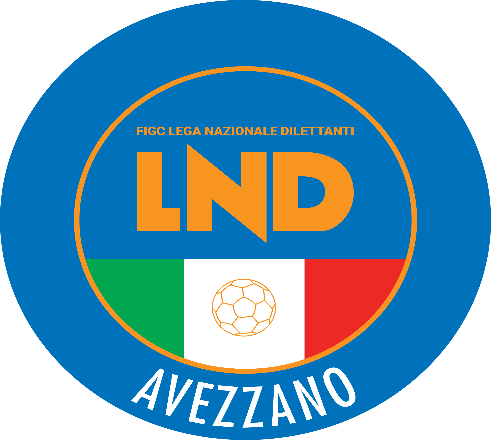 Stagione Sportiva 2019-2020DELEGAZIONE DISTRETTUALE DI AVEZZANOVia Cav. Di Vittorio Veneto n. 38 Piano I° int.4 - 67051 Avezzano (AQ)Tel: 086326528 – Fax: 0863398762Web: http://abruzzo.lnd.it/ - Email: del.avezzano@lnd.itComunicato Ufficiale N. 17 del 24 OTTOBRE 2019SEZIONIDELEGAZIONE DISTRETTUALE DI AVEZZANO - SEGRETERIADELEGAZIONE REGIONALE - COMUNICAZIONIDELEGAZIONE PROVINCIALE ATTIVITA’ GIOVANILE - COMUNICAZIONI DELEGAZIONE DISTRETTUALE DI AVEZZANO ATTIVITA’ DI BASE COMUNICAZIONI.AMATORI: RISULTATI II^ GIORNATA ANDATA GIRONE “A-B” CALENDARIO III^ E IV^ GIORNATA  ANDATA GIRONE “A-B”  PRIMA FASE S.S. 2019/2020 DELEGAZIONE DISTRETTUALE DI AVEZZANO - SEGRETERIASI COMUNICA IL NUOVO INDIRIZZO MAIL: del.avezzano@lnd.itORARIO DI APERTURA UFFICIOPer contattare la Delegazione in orari di chiusura inviare mail a del.avezzano@lnd.it NUOVO CODICE DI GIUSTIZIA SPORTIVASi rende noto alle società che, come da pubblicazione FIGC del 17 giugno 2019 (Comunicato Ufficiale n.139/A), è entrato in vigore il nuovo Codice di Giustizia Sportiva.	Si invitano i dirigenti dei sodalizi abruzzesi a prendere visione del nuovo testo, che influirà su diverse aree, compresa quella dei modi/tempi per i reclami.SCARICA IL NUOVO CODICE DI GIUSTIZIA SPORTIVAVADEMECUM PER RICORSI DI 1° GRADO AL GIUDICE SPORTIVO TERRITORIALE(Articolo 67 Codice Giustizia Sportiva)Preannunciosempre obbligatorio , da trasmettere anche alla controparte entro le ore 24:00 del giorno feriale successivo alla garada depositare unitamente al contributo (ex tassa di reclamo)entro le ore 24:00 del giorno feriale successivo alla garaa mezzo di posta elettronica certificata (art. 53 - obbligatoria dal 1/7/2020 - , telegramma, telefax (vedi art. 142 comma 3 CGS)Ricorsodeve essere depositato entro 3 giorni feriali da quello in cui si è svolta la garaa mezzo di posta elettronica certificata (art. 53 - obbligatoria dal 1/7/2020), corriere o posta celere con avviso di ricevimento, telefax (vedi art. 142 comma 3 CGS)da trasmettere alla controparte entro 3 giorni feriali da quello in cui si è svolta la garadeve contenere l’oggetto, ragioni su cui si fonda ed eventuali mezzi di provaLe parti possono far pervenire memorie e documenti fino a 2 giorni prima della data fissata per la pronuncia (data precedentemente comunicata alle stesse dal Giudice Sportivo).L’obbligatorietà dell’utilizzo della posta elettronica certificata entrerà in vigore a partire dal 1° luglio 2020, ma data la riduzione delle tempistiche di deposito degli atti si consiglia di provvedere già a partire da questa stagione all’attivazione di una casella PEC societaria.Per i procedimenti di cui all’art. 65, comma 1, lett. d) CGS nelle gare di play off e play out ed i procedimenti sulla regolarità del campo di gioco, si faccia riferimento all’art.67 CGS, comma 5.N.B. Per le gare delle fasi regionali di Coppa Italia , Coppa Regione e Coppa Provincia (Abbreviazione dei termini procedurali) si faccia riferimento al CU n° 66/A della F.I.G.C. dell’8 agosto 2019.VADEMECUM PER RECLAMI DI 2° GRADO ALLA CORTE SPORTIVA DI APPELLO TERRITORIALE(Articolo 76 Codice Giustizia Sportiva)la controparte può ricevere copia dei documenti ove ne faccia richiesta entro le ore 24:00 del giorno feriale successivo a quello in cui ha ricevuto il preannuncioLe parti hanno diritto di essere sentite, purché ne facciano esplicita richiesta nel reclamo o nelle controdeduzioni.Le parti possono far pervenire memorie e documenti fino a 4 giorni prima della data fissata per l’udienza (data precedentemente comunicata alle stesse dalla segreteria del Comitato/Delegazione).Nel rimandare ai relativi articoli del nuovo Codice di Giustizia Sportiva per le modalità procedurali relative ai ricorsi e nel ricordare che i termini di cui sopra sono validi fatta salva la pubblicazione di specifici Comunicati Ufficiali inerenti l’abbreviazione dei termini dinanzi agli Organi di Giustizia Sportiva dovuti ad esigenze particolari, si precisa che i predetti prospetti sono da intendersi a mero titolo informativo e non esaustivo.Si rendono noti di seguito, gli orari ufficiali di inizio delle gare per la stagione sportiva 2019/2020:DURATA DEL VINCOLO DI TESSERAMENTO E SVINCOLO PER DECADENZA STRALCIO ART. 32 BIS DELLE N.O.I.F.1. I calciatori che entro il termine della stagione 2018/2019, abbiano compiuto ovvero compiranno il 25° anno di età possono chiedere ai Comitati ed alle Divisioni di appartenenza, con le modalità stabilite al punto successivo, lo svincolo per decadenza del tesseramento, fatta salva la previsione di cui al punto 7 dell’art. 94 ter. delle NOIF2. Le istanze, da inviare, a pena di decadenza, nel periodo ricompreso tra il 15 giugno ed il 15 luglio, a mezzo lettera raccomandata o telegramma, dovranno contestualmente essere rimesse in copia alle Società di appartenenza con lo stesso mezzo. In ogni caso, le istanze inviate a mezzo lettera raccomandata o telegramma dovranno pervenire al Comitato o alla Divisione di appartenenza entro e non oltre il 30 luglio. Avverso i provvedimenti di concessione o di diniego dello svincolo, le parti direttamente interessate potranno proporre reclamo innanzi alla Commissione Tesseramenti, entro il termine di decadenza di 7 giorni dalla pubblicazione del relativo provvedimento sul Comunicato Ufficiale, con le modalità previste dall’art. 48 del Codice di Giustizia Sportiva.I calciatori che si sono avvalsi del diritto allo svincolo per decadenza del tesseramento nelle stagioni scorse, saranno svincolati d’autorità al termine della stagione sportiva 2018/2019.Per poter partecipare all’attività federale, i suddetti calciatori dovranno provvedere all’aggiornamento della posizione di tesseramento.Si invitano le Società a leggere attentamente quanto riportato su C.U. n°305 della L.N.D. del 2 Maggio 2019 (allegato sul C.U. N. 59 del Comitato Regionale Abruzzo)Dematerializzazione Dei Documenti E Firma Elettronica per S.S.2019/2020	La Lega Nazionale Dilettanti, come noto, nell'ambito del processo di informatizzazione in atto negli ultimi anni, ha introdotto la cosiddetta DEMATERIALIZZAZIONE dei documenti e la FIRMA ELETTRONICA, pertanto, anche per la stagione sportiva 2019/20, le società abruzzesi andranno ad utilizzare queste nuove funzionalità, che permetteranno un più corretto ed efficiente rapporto con il Comitato e con le Delegazioni, offrendo contemporaneamente un notevole risparmio in termini economici per le società (l'invio di documenti per via postale sarà quasi azzerato in quanto tutte le pratiche di iscrizione, tesseramento, ecc... seguiranno la nuova procedura).	A seguito di quanto sopra, è di fondamentale importanza che tutte le società abbiano a disposizione uno scanner (qualsiasi modello) e procedano nell'accreditare i dirigenti designati all'invio dei documenti con firma elettronica in tempi brevi (la funzione è disponibile già da oggi all'interno dell'Area Società), o comunque in tempo per l'inizio della stagione sportiva 2019/20, altrimenti non potranno inviare documenti presso gli Uffici del Comitato e presso le Delegazioni.	Si segnala inoltre che, al momento del passaggio alla nuova stagione sportiva (il prossimo 1° luglio 2019), tutte le firme elettroniche già attive saranno “sospese” e le società dovranno procedere alla “riattivazione” delle stesse, attraverso la procedura disponibile nell’Area Società alla sezione FIRMA ELETTRONICA > Riattivazione PIN.MODULISTICA – DOCUMENTAZIONE VARIAATTIVO IL NUOVO PORTALE SERVIZI FIGC-TESSERAMENTIIn relazione all’avvio della stagione sportiva 2019/20, si comunica che le pratiche di tesseramento di competenza dell’Ufficio di Tesseramento Centrale FIGC, ovvero:Primo tesseramento di calciatori stranieri minorenni dai 10 anni in su in base ad art.19 FIFA7.Primo tesseramento di calciatori stranieri minorenni dai 10 anni in su in base a Legge Bilancio 20188.Trasferimento internazionale di calciatori minorenni dai 10 anni in su.Primo tesseramento di calciatori stranieri maggiorenni10.Trasferimento internazionale di calciatori maggiorenni dovranno essere effettuate dalle società tramite il Portale Servizi FIGC, raggiungibile all’indirizzo:https://portaleservizi.figc.it Le società dilettantistiche che avranno necessità di depositare tali tipologie di pratiche di tesseramento, attivando la funzione “Attiva Utenza” in home page, riceveranno le credenziali di accesso alla piattaforma dedicata, che saranno recapitate all’indirizzo di posta elettronica del legale rappresentante della società.Per qualunque necessità di chiarimento o supporto tecnico, sarà disponibile un servizio di assistenza al seguente indirizzo: supportotecnico@figc.DELEGAZIONE PROVINCIALE ATTIVITA’ GIOVANILE - COMUNICAZIONICALENDARIO CAMPIONATO CAMPIONATO GIOVANISSIMI UNDER 15 PROVINCIALE 2019/2020In allegato al presente Comunicato Ufficiale si pubblicano il calendario del campionato GiovanissimiUnder 15 Provinciale ed il programma delle prime due giornate.ORGANICO CAMPIONATO GIOVANISSIMI UNDER 15 PROVINCIALE – 2019/2020Si indicano di seguito le squadre iscritte al campionato Giovanissimi Under 15 Provinciale (Giorno ufficiale DOMENICA ORE 10.30):Il campionato sarà gestito dalla Delegazione Distrettuale di Avezzano ed avrà inizio domenica 03 novembre 2019 girone “B” e il 10 novembre girone “A”. CAMPIONATO GIOVANISSIMI UNDER 15 PROVINCIALE – RICHIESTE SOCIETA’Si indicano di seguito le richieste delle Società pervenute in Delegazione, si invitano le Società a prenderne visione attentamente e a comunicare tempestivamente modifiche e/o integrazioni:FORMULA DEL CAMPIONATO PRIMA FASE N° 2 GIRONI (A e B) CON GARE DI ANDATA E RITORNO CAMPIONATO GIOVANISSIMI UNDER 15 PROVINCIALEGIRONE “A” INIZIO 10 NOVEMBRE 2019A norma del Comunicato Ufficiale n. 13 del 27/8/2019 del Settore Giovanile e Scolastico le seconde squadre della stessa Società e le squadre di Società già iscritte con una squadra al campionato Under 15 Regionale (evidenziate in grassetto) sono considerate con diritto di classifica, senza la possibilità di conquistare il titolo provinciale e di prendere parte alle fasi finali per l’aggiudicazione dello stesso.GIRONE “B” INIZIO 03 NOVEMBRE 2019A norma del Comunicato Ufficiale n. 13 del 27/8/2019 del Settore Giovanile e Scolastico le seconde squadre della stessa Società e le squadre di Società già iscritte con una squadra al campionato Under 15 Regionale (evidenziate in grassetto) sono considerate con diritto di classifica, senza la possibilità di conquistare il titolo provinciale e di prendere parte alle fasi finali per l’aggiudicazione dello stesso.SECONDA FASE TITOLO PROMOZIONE REGIONALEAl termine della prima fase le prime due classificate nei gironi A e B formeranno un unico girone “C” composto da 4 squadre con gare di andata e ritorno, al termine del quale la prima classificata accederà al campionato regionale Giovanissimi 2020/2021.SECONDA FASE ASSEGNAZIONE COPPALe restanti 13 squadre verranno suddivise in quattro gironi previo sorteggio: D (Tre squadre)-E (Tre squadre)-F (Tre squadre)-G (Quattro squadre). Disputeranno gare di andata e ritorno. Al termine delle 6 giornate previste, la prima di ogni girone si qualifica per la fase ad eliminazione diretta per l’assegnazione della Coppa, che si svolgerà con le gare di semifinale e finale (entrambi i turni si disputeranno in gara unica su campo neutro).PROGRAMMA GARELe società sono invitate a controllare la concomitanza con altre gare nello stesso impianto, giorno e orario, e comunicare tassativamente entro il lunedì antecedente la gara le richieste di variazioniGIOVANISSIMI UNDER 15 PROV-AVEGIRONE A - 1 GiornataGIRONE B - 1 GiornataRIPOSA: CELANO CALCIOGIRONE B - 2 GiornataRIPOSA. REAL CAPISTRELLODELEGAZIONE DISTRETTUALE DI AVEZZANO ATTIVITA’ DI BASE COMUNICAZIONI.STAGIONE SPORTIVA 2019/2020 -TORNEI ATTIVITA’ DI BASE   - FASE AUTUNNALE -In allegato al presente Comunicato Ufficiale, si pubblicano i calendari ed i regolamenti dei tornei autunnali dell’attività di base. Di seguito sono elencate le Società che, alla data di scadenza del 21-10-2019, hanno fatto richiesta di iscrizione (anche se da perfezionare):Le Società sono invitate a ricontrollare lo stato della propria pratica per il perfezionamento delle iscrizioni e verificare se sono state approvate dalla Delegazione. Inoltre si raccomanda le Società di tesserare per tempo un numero congruo di ragazzi per poter partecipare ai tornei in oggetto.SI RICORDA CHE PER I PICCOLI AMICI E PRIMI CALCI OGNI SOCIETA’ DEVE ORGANIZZARE ALMENO 1 RAGGRUPPAMENTO CHE VERRANNO PUBBLICATI SETTIMANALMENTEAMATORI : RISULTATI II^ GIORNATA ANDATA GIRONE “A-B” RISULTATIAMATORI AVEZZANORISULTATI UFFICIALI GARE DEL 19/10/2019Si trascrivono qui di seguito i risultati ufficiali delle gare disputateGIUDICE SPORTIVOGIUDICE SPORTIVOGARE DEL CAMPIONATO AMATORI AVEZZANO GARE DEL 19/10/2019 PROVVEDIMENTI DISCIPLINARI In base alle risultanze degli atti ufficiali sono state deliberate le seguenti sanzioni disciplinari. A CARICO CALCIATORI ESPULSI DAL CAMPO SQUALIFICA PER DUE GARA/E EFFETTIVA/E SQUALIFICA PER UNA GARA/E EFFETTIVA/E PROGRAMMA GARESi ricorda che le Società sono tenute a verificare l’effettiva disponibilità degli impianti per le date/orari indicati nel programma garePROSSIMI TURNIAMATORI AVEZZANOGIRONE A - 3 GiornataGIRONE A - 4 GiornataGIRONE B - 3 GiornataGIRONE B - 4 GiornataAllegati:Allegato 1 Calendario Giovanissimi girone AAllegato 2 calendario Giovanissimi girone BAllegato 3 Shootout 1c1 Cat Esordienti SGSAllegato 4 Progetto Tecnico PulciniAllegato 5 Eserciziario Piccoli Amici e Primi CalciAllegato 6 REFERTO ESORDIENTIAllegato 7 REFERTO PULCINIAllegato 8 REFERTO RAGGRUPPAMENTI 2019 /2020Allegato 9 REFERTO ESORSDIENTI PULCINI 2019 /2020Allegato 10 DISTINTA PICCOLI AMICI PRIMI CALCIAllegato 11 REGOLAMENTO E CALENDARI TORNEI ATTIVITA' DI BASEAVEZZANO (AQ) - Pubblicato in AVEZZANO ed affisso all’albo della DelegazioneIl  24-10-2019LUNEDI’18.00.--.20,00MARTEDI’18.00.--.20,00MERCOLEDI’CHIUSOGIOVEDI’18.00.--.20,00VENERDI’18.00.--.20,00dal28luglio2019ore 16.00dal8settembre2019ore 15.30dal27ottobre2019ore 14.30dal26gennaio2020ore 15.00dal29marzo2020ore 16.00dal19aprile2020ore 16.30GIOVANISSIMI UNDER 15GIOVANISSIMI UNDER 151ANGIZIA LUCO2AVEZZANO CALCIO A.R.L.3AVEZZANO CALCIO A.R.L. sq.B4CELANO CALCIO5FUCENSE TRASACCO6FUCENSE TRASACCO sq. B7GRAN SASSO CALCIO8L’AQUILA SOCCER SCHOOL9PIZZOLI10PUCETTA11REAL CAPISTRELLO12REAL L’AQUILA13REAL L’AQUILA sq. B14SPORTING GORIANO SICOLI15SPORTING LIBERATI GUIDO16VIRTUS PRATOLA CALCIO17VIRTUS SAN VINCENZO V.R.ANGIZIA LUCOLUNEDì            15,30AVEZZANO CALCIO A.R.L.LUNEDì            16,00AVEZZANO CALCIO A.R.L. sq.BLUNEDì            16,00CELANO CALCIOLUNEDì            15,30FUCENSE TRASACCODomenica       10,30FUCENSE TRASACCO sq. BLUNEDì            15,00GRAN SASSO CALCIOLUNEDì            15,30L’AQUILA SOCCER SCHOOLLUNEDì            15,30PIZZOLIDomenica       10,30PUCETTALunedì             15,30REAL CAPISTRELLODomenica       10,30REAL L’AQUILADomenica       10,30REAL L’AQUILA sq. BSabato          15,30SPORTING GORIANO SICOLIDomenica       10,30SPORTING LIBERATI GUIDODomenica       10,30VIRTUS PRATOLA CALCIODomenica       10,30VIRTUS SAN VINCENZO V.R.Domenica       10,30GIOVANISSIMI UNDER 15 - GIRONE AGIOVANISSIMI UNDER 15 - GIRONE A1ANGIZIA LUCO2AVEZZANO CALCIO A.R.L.3FUCENSE TRASACCO4GRAN SASSO CALCIO5L’AQUILA SOCCER SCHOOL6PIZZOLI7REAL L’AQUILA8SPORTING LIBERATI GUIDOGIOVANISSIMI UNDER 15 – GIRONE BGIOVANISSIMI UNDER 15 – GIRONE B1AVEZZANO CALCIO A.R.L. sq.B2CELANO CALCIO3FUCENSE TRASACCO sq. B4PUCETTA5REAL CAPISTRELLO6REAL L’AQUILA sq B7SPORTING GORIANO SICOLI8VIRTUS PRATOLA CALCIO9VIRTUS SAN VINCENZO V.R.Squadra 1Squadra 2A/RData/OraImpiantoLocalita' ImpiantoIndirizzo ImpiantoGRAN SASSO CALCIOFUCENSE TRASACCOA10/11/2019 10:30SAN GREGORIO D. E M. CINQUESAN GREGORIO DI L'AQUILAVIA CAMPO SPORTIVOPIZZOLIREAL L AQUILAA10/11/2019 10:30PIZZOLI CAMPO COMUNALEPIZZOLIS.P.NÂ° 29 -VIA SANTA LUCIAANGIZIA LUCOSPORTING LIBERATI GUIDOA11/11/2019 15:30LUCO DEI MARSI COMUNALELUCO DEI MARSIVIA A.TORLONIAAVEZZANO CALCIO AR.L.L AQUILA SOCCER SCHOOLA11/11/2019 16:00AVEZZANO STADIO DEI MARSIAVEZZANOVIA FERRARASquadra 1Squadra 2A/RData/OraImpiantoLocalita' ImpiantoIndirizzo ImpiantoREAL CAPISTRELLOVIRTUS SAN VINCENZO V.R.A03/11/2019 10:30CAPISTRELLO CAMPO COMUNALECAPISTRELLOVIA POLVERIERAREAL L AQUILA sq.BSPORTING GORIANO SICOLIA03/11/2019 10:30L'AQUILA FEDERALE "N.MANCINI"L'AQUILAVIA LANCIANO 12AVEZZANO CALCIO AR.L.sq.BFUCENSE TRASACCO sq.BA04/11/2019 16:00AVEZZANO STADIO DEI MARSIAVEZZANOVIA FERRARAPUCETTAVIRTUS PRATOLA CALCIOA04/11/2019 15:00ANTROSANO DI AVEZZANOANTROSANO DI AVEZZANOVIA CAPUANA ANTROSANOSquadra 1Squadra 2A/RData/OraImpiantoLocalita' ImpiantoIndirizzo ImpiantoSPORTING GORIANO SICOLICELANO CALCIOA10/11/2019 10:30GORIANO SICOLI COMUNALEGORIANO SICOLIVIA DELLE VALLIVIRTUS PRATOLA CALCIOREAL L AQUILA sq.BA10/11/2019 10:30PRATOLA PELIGNA CAMPUS C11PRATOLA PELIGNAVIA DELLE RIMEMBRANZEVIRTUS SAN VINCENZO V.R.AVEZZANO CALCIO AR.L.sq.BA10/11/2019 10:30S.VINCENZO VR COMUNALESAN VINCENZO VALLE ROVETOVIA PER ROCCAVIVIFUCENSE TRASACCO sq.BPUCETTAA11/11/2019 15:00TRASACCO FUCENZE "A"TRASACCOVIA ROMAESORDIENTI MISTI  GIRONE AESORDIENTI MISTI  GIRONE B1. AIELLI 20151. ANGIZIA LUCO2. CELANO CALCIO2. FUCENSE 'B'3. FENICE ACADEMY 'A'3. SCACCO MATTO 'A'4. FUCENSE 'A'4. VIRTUS MARSICA EST5. AS PESCASSEROLI5. MARSICA NEW TEAM6. SCACCO MATTO 'B'6. REAL CAPISTRELLO7. AVEZZANO CALCIO7. FENICE ACADEMY 'B'PULCINI MISTI         GIRONE APULCINI MISTI         GIRONE B1. AIELLI 20151. FUCENSE 'B'2. ANGIZIA LUCO2. LE SEQUOIE3. FUCENSE 'A'3. REAL CAPISTRELLO4. MARSICA NEW TEAM4. SCACCO MATTO5. AS PESCASSEROLI5. FENICE ACADEMY6. SPORTLAND SOCCER SCHOLL6. SPORTING GUIDO LIBERATIPULCINI I ANNO 2010PULCINI II ANNO 20091. AVEZZANO CALCIO1. AVEZZANO CALCIO2. CELANO CALCIO2. CELANO CALCIO3. FENICE ACADEMY3. FENICE ACADEMY4. ORSETTI MARSICANI4. SCACCO MATTOPRIMI CALCI 2011-2012PRIMI CALCI 2011-2012PICCOLI AMICI 2013-20141. AVEZZANO CALCIO9. LE SEQUOIE 'B'1. ANGIZIA LUCO2. CELANO CALCIO10. MARSICA NEW TEAM2. AVEZZANO CALCIO3. FENICE ACADEMY  ‘A’11. ORSETTI MARSICANI3. FENICE ACADEMY4. FENICE ACADEMY  ‘B’12. REAL CAPISTRELLO4. FUCENSE TRASACCO5. FENICE ACADEMY  ‘C’13. SCACCO MATTO5. REAL CAPISTRELLO6. FUCENSE 'A'14. SPORTING GUIDO LIBERATI6. SCACCO MATTO7. FUCENSE 'B'15. SPORTLAND SOCCER SCHOLL7. TEAM CENTRO ITALIA8. LE SEQUOIE 'A'PERIODOPERIODOPROGRAMMAZIONE ATTIVITA’ DI BASE – FASE AUTUNNALEPROGRAMMAZIONE ATTIVITA’ DI BASE – FASE AUTUNNALEPROGRAMMAZIONE ATTIVITA’ DI BASE – FASE AUTUNNALEPROGRAMMAZIONE ATTIVITA’ DI BASE – FASE AUTUNNALEPROGRAMMAZIONE ATTIVITA’ DI BASE – FASE AUTUNNALEPROGRAMMAZIONE ATTIVITA’ DI BASE – FASE AUTUNNALEPROGRAMMAZIONE ATTIVITA’ DI BASE – FASE AUTUNNALEPROGRAMMAZIONE ATTIVITA’ DI BASE – FASE AUTUNNALE125.10.1930.10.19ESORDIENTI MISTI1^ giornataPULCINI MISTI 1^ giornataPULCINI I ANNO1^ giornata231.10.196.11.19ESORDIENTI MISTI2^ giornataPULCINI I ANNO2^ giornataPULCINI II ANNO1^ giornataPRIMI CALCI1^ giornata37.11.1913.11.19ESORDIENTI MISTI3^ giornataPULCINI MISTI 2^ giornataPULCINI II ANNO2^ giornataPICCOLI AMICI1^ giornata414.11.1920.11.19ESORDIENTI MISTI4^ giornataPULCINI I ANNO3^ giornataPRIMI CALCI2^ giornata521.11.1927.11.19ESORDIENTI MISTI5^ giornataPULCINI MISTI 3^ giornataPULCINI II ANNO3^ giornataPICCOLI AMICI2^ giornata628.11.194.12.19ESORDIENTI MISTI6^ giornataPULCINI I ANNO4^ giornataPULCINI II ANNO4^ giornataPRIMI CALCI3^ giornata75.12.1911.12.19PULCINI MISTI 4^ giornataPICCOLI AMICI3^ giornata812.12.1918.12.19ESORDIENTI MISTI7^ giornataPULCINI I ANNO5^ giornataPULCINI II ANNO5^ giornataPRIMI CALCI4^ giornata919.12.1923.12.19PULCINI MISTI 5^ giornataPULCINI II ANNO6^ giornataPICCOLI AMICI4^ giornataMANCINI DANILO(AMATORI PATERNO) ZAZZARA CARLO(AMATORI CALCIO PESCINA) DI IULIO DAVIDE ALESSAND(SAN BENEDETTO VENERE) CAMPIONATO AMATORI  2019 – 2020                                                                                                                      “ENRICO DE LUCA”CALENDARIO III^ E  IV^ GIORNATA GIRONE “A - B”  Squadra 1Squadra 2A/RData/OraImpiantoLocalita' ImpiantoIndirizzo ImpiantoAIELLI 2015AMATORI REALPIZZODETAA26/10/2019 14:30AIELLI COMUNALEAIELLILOC. VICENNEAMATORI CALCIO PESCINAAMATORI LONGOBARDACERCHIOA26/10/2019 14:30PESCINA "A.BARBATI"PESCINAVIA CANNETOAMATORI CALCIO TRASACCOSAN BENEDETTO VENEREA26/10/2019 14:30COLLELONGO COMUNALECOLLELONGOVIA CASALINEAMATORI CELANO 1999AMATORI AIELLIA26/10/2019 14:30CELANO DON LUIGI DI SUMMOCELANO - BORGO STRADA 14BORGO STRADA 14ORTIGIAVESTINA SAN DEMETRIOA26/10/2019 15:00ORTUCCHIO COMUNALEORTUCCHIOVIA CAMPO SPORTIVOSquadra 1Squadra 2A/RData/OraImpiantoLocalita' ImpiantoIndirizzo ImpiantoAMATORI AIELLIAMATORI CALCIO PESCINAA02/11/2019 14:30AIELLI COMUNALEAIELLILOC. VICENNEAMATORI LONGOBARDACERCHIOAMATORI CALCIO TRASACCOA02/11/2019 14:30CERCHIO COMUNALECERCHIOSTRADA PROV.LE PER AIELLIAMATORI REALPIZZODETAORTIGIAA02/11/2019 14:30S.VINCENZO VR COMUNALESAN VINCENZO VALLE ROVETOVIA PER ROCCAVIVISAN BENEDETTO VENEREAIELLI 2015A02/11/2019 14:30S.BENEDETTO DEI MARSI COMUNALSAN BENEDETTO DEI MARSIVIA LUPIVESTINA SAN DEMETRIOAMATORI CELANO 1999A02/11/2019 15:00POGGIO PICENZEPOGGIO PICENZEVIA BENEDETTO CROCESquadra 1Squadra 2A/RData/OraImpiantoLocalita' ImpiantoIndirizzo ImpiantoAMATORI AVEZZANO 89VILLA S.SEBASTIANOA26/10/2019 14:30CANISTRO ALESSANDRO CORVI COMCANISTROVIA CAMPO SPORTIVOAMATORI PATERNOAMATORI MARRUVIANAA26/10/2019 14:30PATERNO DI AVEZZANO COMUNALEPATERNO DI AVEZZANOVIA DEL FOSSOAMATORI TEAM AZ 93SANTE MARIEA26/10/2019 14:30MASSA D'ALBE COMUNALEMASSA D'ALBEVIA DELLE PESCINEATLETICO CICCIA HOUSESANPELINESEA26/10/2019 14:30SCURCOLA MARSICANA COMUNALESCURCOLA MARSICANAVIA VICENNE DEI SANTIITALIANA ASSICURAZIONIMIDIA AVEZZANOA26/10/2019 14:30CAPISTRELLO CAMPO COMUNALECAPISTRELLOVIA POLVERIERASquadra 1Squadra 2A/RData/OraImpiantoLocalita' ImpiantoIndirizzo ImpiantoAMATORI MARRUVIANAATLETICO CICCIA HOUSEA02/11/2019 14:30AVEZZANO "STADIO DEI PINI"AVEZZANOVIA SAN JOSEMARIA ESCRIVÃ€MIDIA AVEZZANOAMATORI TEAM AZ 93A02/11/2019 14:30MAGLIANO DEI MARSI COMUNALEMAGLIANO DEI MARSIVIA MARCIANO 3SANPELINESEITALIANA ASSICURAZIONIA02/11/2019 14:30MASSA D'ALBE COMUNALEMASSA D'ALBEVIA DELLE PESCINESANTE MARIEAMATORI AVEZZANO 89A02/11/2019 14:30SANTE MARIESANTE MARIELOC.ARII/VIA CAMPO SPORTIVOVILLA S.SEBASTIANOAMATORI PATERNOA02/11/2019 14:30VILLA S.SEBASTIANO T.MAESTRELVILLA SAN SEBASTIANOVIA GARIBALDI- SALENTINAIL SEGRETARIOANTONIO MASTRANGELOIL DELEGATOMASSIMO NICOLAI